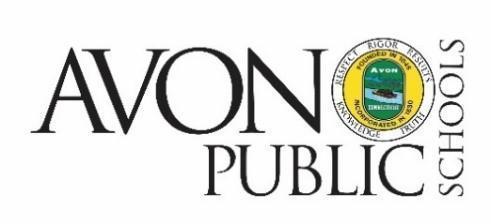          NOTICE OF BOE CURRICULUM AND PROFESSIONAL PRACTICES (C&PP) COMMITTEE MEETING CANCELLATIONThe C&PP Committee meeting of the Avon Board of Education scheduled for Tuesday, February 14, 2023 has been canceled.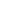 